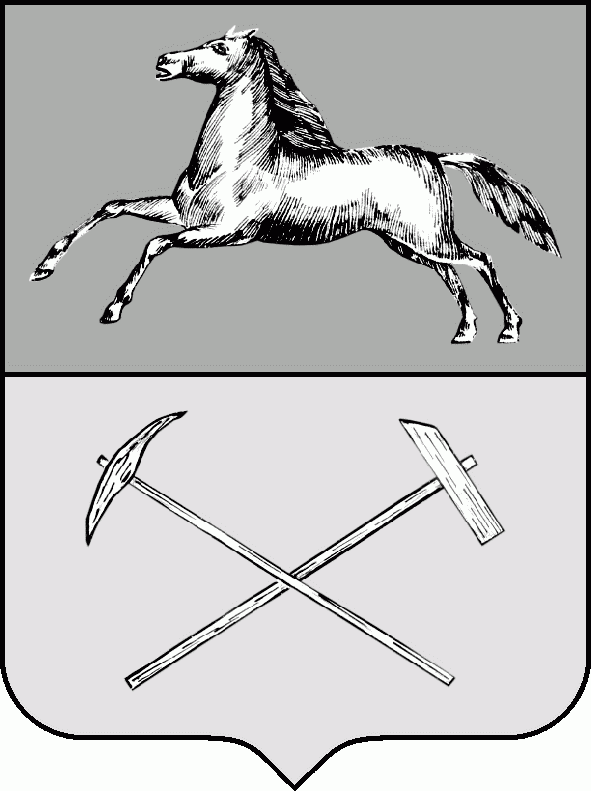 РОССИЙСКАЯ ФЕДЕРАЦИЯКемеровская областьПрокопьевский городской округПРОКОПЬЕВСКИЙ ГОРОДСКОЙ СОВЕТ НАРОДНЫХ ДЕПУТАТОВ5-го созыва(пятьдесят вторая сессия)Решение №  421от  21.04.2017принято Прокопьевским городскимСоветом народных депутатов21. 04. 2017Об утверждении отчета о фактическом исполнении плана мероприятий и показателей оценки эффективности реализации комплексной Программы социально-экономического развития муниципального образования «Прокопьевский городской округ» за 2016 год       Во исполнение решения Прокопьевского городского Совета народных депутатов от 22.12.2010 № 537 «Об утверждении комплексной Программы социально 
- экономического развития муниципального образования «Прокопьевский городской округ» в новой редакции» (в редакции от 23.11.2011 № 773, от 21.12.2012 № 931, 
от 19.12.2013 № 42, от 18.12.2014 № 151, от 22.12.2015 № 283, от 23.12.2016 № 374)Прокопьевский городской Совет народных депутатовРешил:    1. Утвердить отчет о фактическом исполнении плана мероприятий 
и показатели оценки эффективности реализации комплексной программы социально-экономического развития муниципального образования «Прокопьевский городской округ» за 2016 год (приложения № 1, 2).    2. Заместителям главы города Прокопьевска проанализировать итоги реализации комплексной Программы социально-экономического развития города по курируемым направлениям. По результатам анализа при необходимости до 1 июня 2017 года провести актуализацию мероприятий комплексной Программы на период  2017-2019 годы.Контроль за исполнением  настоящего решения возложить на комитеты Прокопьевского городского Совет народных депутатов по вопросам: бюджета, налоговой политики и финансов (А. П. Булгак); социальной политики 
(П. П. Худяков); местного самоуправления и правоохранительной деятельности 
(А. Н. Юсупов); развития промышленности, транспорта, связи и строительства
 (А. А. Рыжков); предпринимательства, жилищно-коммунального хозяйства 
и имущественных отношений (М. Т. Хуснулина).          Председатель Прокопьевского  городского Совета народных депутатов					             Н. А. Бурдина            Глава   города Прокопьевска									     А. Б. Мамаев«21» апреля   2017  (дата подписания) Приложение № 1 к решению Прокопьевского городского Совета народных депутатов                                     от  21.04.2017 № 421ОТЧЕТ О ФАКТИЧЕСКОМ ИСПОЛНЕНИИ ПЛАНА МЕРОПРИЯТИЙ КОМПЛЕКСНОЙ ПРОГРАММЫСОЦИАЛЬНО-ЭКОНОМИЧЕСКОГО РАЗВИТИЯ МУНИЦИПАЛЬНОГО ОБРАЗОВАНИЯ«ПРОКОПЬЕВСКИЙ ГОРОДСКОЙ ОКРУГ»за 2016 годРеализация мероприятий комплексной программысоциально-экономического развития  города Прокопьевска  Комплексная программа социально-экономического развития города Прокопьевска реализуется с 2007 года.   22 декабря 2010 решением № 537  (в редакции от 23.12.2016                  № 374) Прокопьевского городского Совета народных депутатов утверждена скорректированная Комплексная Программа социально-экономического развития с учетом инвестиционных проектов, направленных на диверсификацию экономики. Реализация программных мероприятий комплексной программы направлена на выполнение главной цели – улучшение качества жизни населения и осуществляется по следующим направлениям:обеспечение роста экономического потенциала города на основе диверсификации экономики;обеспечение роста благосостояния и социального благополучия населения;инфраструктурное обеспечение высокого качества городской среды;повышение качества окружающей природной среды.За 2007 – 2016 годы на выполнение мероприятий комплексной Программы социально-экономического развития города Прокопьевска направлено более 51 млрд.руб., в том числе  3,9 млрд.рублей в 2016 году. В 2016 году  собственные средства составили 42,5 % (1,7 млрд.рублей), бюджетные средства 57,5% (2,2 млрд.руб.), в том числе средства местного бюджета составили 612,8 млн.руб. I. Обеспечение роста экономического потенциала города.          За 2016 год на повышение экономического потенциала города было освоено 633,7 млн.рублей,   это 99 % от плана. К 2015 году вложение инвестиций сокращено на 4,4% (или на 29,1 млн.рублей), что связано,  прежде всего, с изменениями намерений инвесторов по приостановке реализации ряда инвестиционных проектов в сфере реального сектора экономики, сокращением капитальных вложений на поддержку и техническое перевооружение предприятий угольной отрасли.         В 2016 года добычу угля осуществляет ЗАО «Прокопьевский угольный разрез» (ХК «Сибирский Деловой Союз»), ООО «Разрез Березовский» (ООО «Стройсервис»). Кроме того, ООО «ЭнергиЯ-НК» имеет лицензию на добычу каменного угля на участке ООО «Шахта им. Дзержинского» и на выполнение работ по ликвидации ООО «Шахта Зенковская» и попутной добыче угля. ООО «Шахта им. Дзержинского» (ООО «МелТЭК») с октября 2015 года оказывает услуги по добыче угля ООО «ЭнергиЯ-НК». С 01.01.2016 ООО «Шахта Красногорская» прекратила добычу угля и находится в стадии ликвидации.         На  ООО шахте им. «Дзержинского» добыча угля  за 2016 год возросла на 1,3 % и составила  597,2 тыс. тонн. Численность работающих на 01.01.2017 г. составила 1378 человек.        Стабильно работает ЗАО «Прокопьевский угольный разрез» ХК ОАО «СДС-уголь». За       2016 год  добыто угля 1694,2 тыс. тонн, что  на 351,9 тыс. тонн больше (или на 26,2 %), чем за  2015 год. Численность работающих на 01.01.2017 г. составила 710 человек.       Переработку угля в городе производят ООО «ОФ «Прокопьевскуголь» (ЗАО ХК «СДС»), ООО «ОФ «Коксовая» (Холдинг ТопПром) и ООО «ОФ «Прокопьевская» (ООО "Карбо-Альянс"). За  2016 год выпуск концентрата по сравнению с 2015 годом возрос на 802,1 тыс. тонн или на 25,4 % и составил  3962,4 тыс. тонн.        На поддержку и техническое перевооружение обеспечения безопасности труда и реконструкцию действующих предприятий угольной промышленности собственники вложили  352,4 млн. руб. К 2015 году капитальные вложения возросли на 48%.      Собственниками ООО «Стройсервис» вложено 192 млн.рублей на техническое перевооружение  ООО «Разрез Березовский»; 4,7 млн. руб. вложено на монтаж и модернизацию оборудования ООО «ОФ «Прокопьевскуголь».        В рамках реализации направления по инновационному развитию обрабатывающих производств на предприятиях  машиностроения постоянно проводится работа по модернизации выпускаемых изделий и освоению новых видов продукции. Наибольший удельный вес среди обрабатывающих производств занимает производство продукции машиностроения – 35,4 %.       Объемы отгрузки продукции машиностроения сократились с 1007,5 млн. руб. за  2015 год  до 856,9 млн. руб. за 2016 год  или на 14,9 %.       На инновационное развитие обрабатывающих производств в 2016 году вложено  75,2 млн. руб. (99,2% к плану) следующими предприятиями: ООО «Завод взрывозащищенного и общепромышленного оборудования «Горэкс-Светотехника», ООО «Прокопьевский ремонтный трамвайно-троллейбусный завод», ООО «Прокопьевский ремонтно-механический завод», ООО «Сибгазстрой», ЗАО «Автосельхозснаб», ООО ПО «Перспектива», ООО «КВРП «Новотранс».      В результате в рамках импортозамещения реализованы проекты:     Организация производства по выпуску серии стационарных взрывобезопасных светильников в исполнении «Морской Регистр». В 2016 году отлиты две пресс-формы для кнопки КУ, пресс-форма для КВСА, «штамп для вырубки». Получен сертификат «Технопрогресса» на Квант-1, 2, 2.1., на светильник СГВ взрывозащищенный. Создано 10 новых рабочих мест (2016 год). Шкаф RC-цепей взрывозащищённый (EX-компонент),  выдан ОС ВРЭ ВостНИИ. Отлиты две пресс-формы для кнопки КУ, пресс-форма для КВСА, «штамп для вырубки». Получен сертификат «Технопрогресса» на Квант-1, 2, 2.1., на светильник СГВ взрывозащищенный. Создано 10 новых рабочих мест. Произведено  продукции на сумму 5,7 млн.руб.        ООО «Завод ВЗОПО «Горэкс-Светотехника». В 2016 году произведен выпуск изделий, прошедших  опытные испытания (АОШ-4М, устройство телефонной связи УТС-20 на базе ТШМ с новыми клеммными колодками, взрывозащитного соединительного ящика на базе СЯ и др.      В развитие электроэнергетического комплекса за 2016 год вложено 115 млн. рублей (109,5 % к плану). На техническое перевооружение,  приобретение оборудования для обеспечения бесперебойного снабжения электроэнергией, увеличения производственных мощностей вложено 48,1 млн.рублей ООО «Кузбасская энергосетевая компания», 65 млн.рублей - ОАО «Прокопьевскэнерго», 1,9 млн.рублей  - ОАО «МРСК Сибири» «Кузбассэнерго РЭС» по г. Прокопьевску.Развитие малого и среднего бизнеса.        В рамках реализации мероприятий муниципальной программы «Развитие малого и среднего предпринимательства Прокопьевского городского округа» в 2016 году освоено всего 9 720 тыс.рублей, в том числе: местный бюджет - 120 тыс.руб.; областной бюджет - 480 тыс. руб., федеральный бюджет 9 120 тыс.руб.        Денежные средства направлены на реализацию следующих мероприятий программы:       - предоставление грантов начинающим субъектам малого и среднего предпринимательства на создание собственного бизнеса – 4050 тыс.руб.;       - предоставление субсидий субъектам малого и среднего предпринимательства для возмещения части затрат, связанных с приобретением оборудования  -  5 670 тыс.руб.       По результатам конкурсных отборов предоставлено на реализацию бизнес-проектов  9 грантов:- ИП Никитиной Кристине Алексеевне -  «Организация работы кафе «Карусель» в сумме 490 тыс.рублей;- ООО «Спорт-арена «Муравей» (директор Угольков Андрей Юрьевич) - «Спорт-арена «Муравей» в сумме 500 тыс. рублей;-  ООО «Альфа» (директор Пантелеева Ольга Владимировна) -  «Открытие столовой «Африка» в сумме 500 тыс. рублей;-  ИП Арыкову Артему Владимировичу - «Открытие станции технического обслуживания автотранспортных средств»    в сумме 500 тыс.рублей;- ИП Кузьминой Екатерине Сергеевне - «Производство и реализация наборов для вышивания» в сумме 500 тыс.рублей;-  ИП Рудяковой Марине Сергеевне - «Деятельность в области фотографии в г.Прокопьевске» в сумме 370 тыс. рублей;-  ИП   Кондратьеву  Евгению Анатольевичу - «Художественная ковка» в сумме 490 тыс.рублей;- ИП Головниной Полине Ивановне - «Фотостудия Полины Головниной» в сумме 500 тыс. рублей; - ИП Гладковой Татьяне Александровне - «Гриль-таверна «Клевер удачи» в сумме 200 тыс.рублей;      12 субсидий на возмещение части затрат, связанных с приобретением оборудовании на сумму 5670 тыс. рублей:- ООО «Дарница» (директор Дадыкин Владимир Юрьевич)  в сумме 800 тыс. рублей;        - ИП Капустину Валерию Петровичу в сумме 650 тыс.рублей;- ИП   Терещенко  Валерию Владимировичу в сумме 400 тыс. рублей;- ИП Зраеву Денису Михайловичу в сумме 200 тыс. рублей;- ООО «Женская консультация» (директор Дербичева Екатерина Анатольевна) в сумме 750 тыс.рублей;- ООО «ЛеОМеД» (директор Кондауров Валерий Вячеславович) в сумме 750 000 рублей;- ИП Наумову Данилу Юрьевичу в сумме 230 тыс. рублей;-  ИП Пановой Елене Геннадьевне  в сумме 70 тыс. рублей;- ООО «Центр лучевой диагностики» (директор Кондауров Валерий Вячеславович) в сумме 170 тыс. рублей;- ИП Маркеловой Марине Алексеевне в сумме 500тыс. рублей;- ООО    «Спорт-арена «Муравей» (директор Угольков Андрей Юрьевич) в сумме  800 тыс.рублей;-  ООО «Реал Мебель» (генеральный директор Эргардт Эдуард Александрович) в сумме 350 тыс.рублей.          За 2016 год МФ ПМП г.Прокопьевска профинансировано 42 проекта   на   сумму   39000,0 тыс.рублей за счет реинвестированных средств.      Создано 51 новое рабочее место.     Образовательные услуги получили 192 субъекта МСП на сумму 1 624,4 тыс. рублей.     В 2016г. в городе открылись: «Мария-Ра» (ООО «Розница К1») по                               ул.Комсомольская,3, ул. Обручева, 47б, ул.З.Космодемьянской, 27, ул.Обручева,41, пр. Строителей,55,ул. 10 микрорайон,12, ул. Есенина,70,    ул. Черных,12, ;  магазины «Радость» (ООО «Радость») по пр.Строителей,53, ул. Союзная,7а, ул. Советов,25, ул. Мурманская,29; магазин «Ярче» (ООО «Камелот-А») по пр.Ленина,25; магазин «Пятерочка» (ООО «Агроторг») по пр. Гагарина,22б; магазин «Калина,малина» (ИП Фулкалова С.А.)                         по пр.Гагарина,37, «Продукты» (ООО «Престиж») по ул.10 микрорайон,5б; «Дашечка» (ИП БредихинаИ.П.) по пер.Коксовый,14; магазины «Ариант» (ООО «Агрофирма Ариант» по пр.Ленина,30 и ул. Обручева,65а; «Колесо» (ИП Бахчурин А.К.) по ул. Советов,15; «Калибри» (ООО «Калибри») по ул.Вокзальная,53.В результате строительства новых объектов и расширения действующих                          за 2016 год освоено 91,1 млн.рублей.  Создано 115 новых рабочих места.        На развитие системы социальной поддержки населения направлено  935,86 млн. руб. (98,4% от плана), из них: 322,96 млн.рублей (99,2%) федеральные средства; 589,5 млн.рублей (99,7% от плана) средства областного бюджета; 21,9 млн.рублей (65,96% от плана) средства местного бюджета; 1,5 млн.рублей (100% от плана) внебюджетные средства.       В городе действует целевая программа  «Качество жизни». Она  предусматривает адресную поддержку социально незащищенного населения, помощь инвалидам, проведение городских мероприятий в честь памятных и праздничных дат, проведение политики, ориентированной на повышение статуса семьи, профилактику безнадзорности в среде несовершеннолетних.        На 01.01.2017г. в г.Прокопьевске насчитывается 70240 получателей пенсии, 26187 прокопчан имеют звание «Ветеран труда», 1340 тружеников тыла, 66 участников войны, 29 узников и блокадников Ленинграда (13 узников, 16 блокадников Ленинграда), 28 человек, служивших в армии в годы ВОВ, но не принимавших участия в боевых действиях. За каждым участником войны закреплены сотрудники учреждений соцзащиты и социальные работники.        Количество проживающих в городе инвалидов – 23147, кроме того, 902 ребенка-инвалида.  Губернатором области принято решение об оказании особых знаков внимания гражданам, отмечающим  90, 95, 100 лет со дня рождения. Они получают единовременную адресную помощь в размере 5 тысяч рублей. Участникам  войны в 2015 году в юбилейные дни рождения вручалось по 10 тысяч рублей, их супругам - медаль «За веру и добро» и 5 тысяч рублей.       В 2016 году социальными работниками МБУ «Центр социального обслуживания населения» оказано 1 690,6 услуг. Предоставление социального обслуживания в полустационарной форме  оказано 52 027 услуг (42 960 гражданам, в т.ч. помощь гражданам, прибывшим из Украины).     В Социально-реабилитационном центре для несовершеннолетних «Алиса» получили социальные услуги 374 ребенка, находящихся в трудной жизненной ситуации, из них 17 детей, находящиеся в социально опасном положении.     Основные направления работы с семьями: проведение социального патронажа, постановка родителей на учет как безработных и посещение ярмарок вакансий, содействие в лечении в учреждениях здравоохранения,  предоставление консультаций по разрешению конфликтных ситуаций между детьми и родителями.    В 2016 году получили компенсацию  на 403,7 млн.рублей по оплате за жилищно-коммунальные услуги 60,9 тыс.человек льготной категории (ветераны труда; реабилитированные лица; инвалиды и др).    В развитие образовательной среды вложено 38,3 млн. рублей (91,8% от плана), в том числе средств: областного бюджета – 10,65 млн.рублей, местного бюджета – 27,67 млн. рублей.    Значительные финансовые средства привлекаются на модернизацию материально-технической базы и ремонты образовательных учреждений.    В 2016 году проведены ремонтные работы в школе № 2 (пищеблок, замена дверных блоков, устройство полов, подвесных потолков,  сантехнические и электромонтажные работы), в школе №10 (спортзал), в школе №26 (спортзал, пищеблок, складские помещения, сантехнические и электромонтажные работы) в школе № 51 (ремонт крыльца, козырька, замена окон и дверных блоков), в школе № 70 (гардероб, кровля), в детском саду № 82 (кровля, замена козырька, двери), в детском саду № 101 (замена ограждения), в детском саду № 103 (кровля, монтаж вентиляции). В рамках обеспечения программы «Доступная среда» из средств областного бюджета поступили средства на детский сад № 2.    В рамках противопожарных мероприятий произведено обслуживание системы АПС и кнопок тревожной сигнализации. Проведен монтаж вентиляции д/с 103, ремонт эл. проводки в д/с 34, эл/монтажные работы в д/с 82, ремонт вентиляции шк. 26.    С целью создания оптимальных условий для осуществления воспитательно-образовательного процесса в соответствии с современными требованиями в 2016 г. проведен ремонт кровли, перекрытия д/с 82, замена ограждения д/с № 101, приобретена оргтехника, игровое оборудование, оборудование в пищеблок; установлено ограждение (д/с №№ 6,10,11,61,63,93, 95,101,110,111).     В рамках реализации программы «Доступная среда» в детском саду № 2  установлены пандусы, проведен ремонт санузлов, фойе; проведена замена входных дверей и проч.; приобретен комплект оборудования для детей с ОВЗ     На постоянном контроле управления образования находятся вопросы устройства детей-сирот и детей, оставшихся без попечения родителей, в семьи граждан. В течение 2016 года в семьи было передано 197 детей: 141 ребенок – под опеку, 16 – в приемную семью, 21 – на усыновление, из них 3 ребенка российским усыновителям. Возвращено из учреждений в кровную семью 11 детей. На сегодняшний  день в городе создано 113 приемная семья, в которых воспитывается 184 детей, в том числе 13  приемных семей – многодетные.      На реализацию мероприятий по сохранению и укреплению физического здоровья населения выделено 32,8 млн. руб., в т.ч. 30,9 млн.руб.  из местного бюджета (88,3% от плана) и 1,8 млн.руб. внебюджетных средств (94,7% от плана).       Основным направлением работы управления по ФКиС в 2016 году остается развитие массового спорта и физической культуры в нашем городе через расширение сети спортивных площадок в отдаленных районах города, организация их работы в летний и зимний периоды, а также строительство физкультурно-оздоровительного комплекса открытого типа на территории СРЦ «Солнечный».    Численность населения, систематически занимающегося физической культурой и спортом, составила 74552 человек (73066 чел. в 2015г.). Доля населения, систематически занимающегося  физической культурой  и спортом,  - 40%.      В связи с популяризацией скандинавской ходьбы в 2016г. приобретены комплекты палок для занятий этим видом спорта в количестве 963 комплекта. Для ДЮСШ № 3 приобретена спортивная форма для отделения регби в количестве - 12 комплектов, 12 комплектов парадных костюмов, 10 комплектов спортивной формы для отделения волейбола).     На развитие культурно-досуговой сферы  освоено 61,6 млн. рублей, в том числе: 0,6 млн.рублей из областного бюджета (100% от плана), 58,1 млн.рублей из местного бюджета (94% от плана), 2,8 млн.рублей внебюджетных средств (90,3% от плана).       В 2016 году по техническому перевооружению учреждений культуры освоено 29 млн.рублей. В ДК им. Маяковского произведен ремонт 2-го этажа и ремонт лестничных клеток на сумму 29 млн.рублей. из местного бюджета.     С целью повышения материально-технического обеспечения учреждений культуры приобретено светомузыкальное оборудование, мебель, установлена скульптурная композиция «Студенты». По данному направлению освоено 8,5 млн.руб. (90,4% от плана), в т.ч. 5,7 млн.руб. средства местного бюджета (90,5% от плана) и 2,8 млн.руб. внебюджетные средства (90,3% от плана).     В рамках реализации регионального национального проекта  «Культура» в 2016 году в городе прошло 9486 культурно-массовых мероприятий, в т.ч. праздники для жителей отдаленных поселков Высокий, Усяты, Красная Горка, Зиминка, Березовая Роща, Ясная Поляна, Северный Маганак. На проведение мероприятий направлено 16,8 млн.руб.  из местного бюджета (128% от плана).        Мероприятия по содействию занятости населения профинансированы на                  120,4 млн.рублей (99% от плана), в том числе 89 млн.рублей - средства федерального бюджета,   31,4 млн.рублей - средства областного бюджета.    В рамках реализации  мероприятий  государственной программы Кемеровской области «Содействие занятости населения Кузбасса» на 2014-2017 годы и подпрограммы «Дополнительные мероприятия в области содействия занятости населения» на 2014-2018 годы по направлению «Содействие трудоустройству инвалидов» по  трудоустройству на  субсидированные из средств федерального и областного бюджета вновь созданные рабочие места трудоустроены 2 чел.     При содействии Центра занятости 6500 человек были обеспечены социальной поддержкой на период активного поиска работы, 205 человек участвовали в общественных работах.   Трудоустроено 145 чел., уволенных в связи с ликвидацией либо сокращением численности или штата работников, выпускников профессиональных образовательных организаций, трудоустроено 560 человек.  несовершеннолетних граждан в свободное от учебы время.     За 2016 год Администрацией города и Центром занятости населения города проведено 12 многопрофильных ярмарок вакансий и 17 мини-ярмарок вакансий, в которых приняли участие 251 предприятие и организация города, представившие 4145 вакансий, 4090 граждан посетили  данные мероприятия, 544 участника ярмарок вакансий трудоустроены.    В  целях  информирования  населения,  работодателей по вопросам   занятости  и  увеличения  возможностей  трудоустройства  проведено 29 ярмарки  вакансий. Из 4090 человек,  трудоустроено 544 человек. Уровень безработицы составил 2,0% (на 01.01.2016г. – 2,2%).     III. В инфраструктурное обеспечение высокого качества городской среды вложено 2050,2 млн. рублей, что составляет 93,4% от запланированного объема. Средства федерального бюджета составили 397,4 млн.рублей, областного бюджета – 172,8 млн.рублей, местного бюджета – 472,9 млн.рублей,  внебюджетные средства 1002,3 млн. рублей, собственные средства 4,8 млн.руб.    На развитие градостроительства и инженерной инфраструктуры вложено 1622,5 млн. рублей (92% от плана), в том числе: 397,4 млн.рублей -  из средств федерального бюджета, 156,5 млн.рублей - из областного бюджета, 66,5 млн.рублей - из местного бюджета,    1002,2 млн.рублей внебюджетных средств.    За 2016 год в городе введено 60,1 тыс.кв. метров - это 99,7% к 2015 году. Всего введено 1102 квартиры, из них 295 квартир в многоквартирных жилых домах (26,8% или 11,5 тыс. кв. метров), 807 индивидуальных домов (48,6 тыс.кв.м).     В рамках реализации Федерального закона №185-ФЗ получили новое жилье 240 семей. По программе  содействия переселяемым из ветхого жилья граждан в приобретении (строительстве) жилья взамен сносимого (программа ГУРШ) за 2016 год освоено 304,9 млн.руб. Переселено 169 семей, приобретено 11,9 тыс.кв. м.   В 2017 году будет переселено еще 464 семей (по 185ФЗ-  363 семьи, по ГУРШ 101 семья).    На 1 жителя общая  площадь жилого фонда возросла с 25,27кв. м в 2015 году до 25,78 кв. м в 2016 году.     На модернизацию объектов коммунальной инфраструктуры и поддержку жилищно-коммунального хозяйства в 2016 году направлено 132,2 млн.рублей, в том числе: из средств областного бюджета – 13,3 млн.рублей, местного бюджета – 14,8 млн.рублей, внебюджетных средств – 104,1 млн.рублей. Выполнены работы по водоснабжению, капитальному ремонту многоквартирных домов, модернизации объектов теплоснабжения.     На обслуживании жилищно-коммунального хозяйства находится 3,2 млн.м2  жилищного  фонда. Жилищный фонд города  и объекты соцкультбыта получают услуги по отоплению от  78 котельных, в том числе  76 муниципальных, 2 ведомственных.     В 2016 году в котельных города выполнены работы капитального характера на  18 котельных, капитально отремонтировано 23 котла, в том числе:- в котельной №6 выполнены работы по  ремонту котлов  КВТК №1 и №2, КЕ № 3, мазутной станции, багерных и сетевых насосов. Затраты составили   22 млн. руб.; - в котельной № 67 (Санаторий «Прокопьевский») выполнены работы по ремонту 2-х котлов, полностью заменена насосная группа, смонтирована установка химводоподготовки, отремонтировано ШЗУ, выполнено строительство водовода 1,1км.- в котельной №43 (п. Финский) заменено 3 котла, а на оставшихся выполнен ремонт.                     Выполнена замена 5 насосов на более энергоэффективные. Заменено 600 п.м. магистрального участка тепловой сети от котельной. Для снижения открытого водоразбора из системы отопления, выполнен монтаж трубопровода горячего водоснабжения к 12 жилым домам (500 чел.).      В рамках реализации Программы «Подготовка к зиме жилищно-коммунального хозяйства города Прокопьевска» произведена замена и ремонт ветхих водопроводных и канализационных  сетей. Заменено 3,4 км сетей, в том числе пр.Ленина,23-23а, Д=110мм; ул.Кучина,6, Д=110мм, ул. Проспектная, Д=500мм, ул.Российская (СТО), Д=400мм, район меллиорации, Д=250мм, главный канализационный коллектор 5 канал. бассейна Д=400мм и др.     В 2016 году за счет средств капитального ремонта в 190 подъездах жилых домов произведена замена 825 деревянных окон на пластиковые, в 37 подъездах восстановлено подъездное отопление, установлены 46 металлических подъездных козырьков.	     По жилищному фонду города выполнен текущий ремонт 354 кровель общей площадью 53,2 тыс.м2. отремонтировано более 28,0 км межпанельных швов.     Во дворах жилищного фонда города 258 детских площадок, в том числе с начала 2016 года установлены 13 детских площадок для 21 жилого дома.     В 2016 году произведена замена 8 лифтов: пр.Строителей, 47/1(1), пр.Строителей, 47/2(1),ул.Институтская, 405(2), ул.Жолтовского,7(2), ул.Есенина, 78(2).     Для улучшения внешнего благоустройства и содержания территории освоено   415,3 млн.рублей (100% от плана) из средств местного бюджета.      За 2016 год в рамках муниципальной программы «Благоустройство города» с целью создания благоприятных условий для проживания в коммунальном и в частном жилом секторе выполнен ямочный ремонт 90 км городских автодорог,  капитальный ремонт 1 км автодороги по ул.Союзной, произведен ремонт дворовых территорий 58-ми жилых домов, отремонтированы пешеходные аллеи на проспекте Строителей, в 4-ом микрорайоне, выполнено асфальтирование  пешеходных дорожек в Молодежном парке, построено и отремонтировано 3 км линий уличного освещения от ЦГБ до ул. Павлова (д/с № 88), ул.Штрековая, ликвидировано 577 утечек холодной воды, заменено 8,8 км водопроводов, отремонтировано и очищено от снега 141,2 км дорог, отремонтировано 6 мостов, в том числе 3 пешеходных,  нанесено 166 км горизонтальной разметки, обозначено 187 пешеходных переходов, установлено 382 дорожных знака, оборудовано 2 комплекса искусственных неровностей, установлено 3 павильона ожидания. В рамках подпрограммы «Зеленое хозяйство» на территории города высажено более 16,5 тыс. деревьев и кустарников. Выполнена валка 2760 аварийных деревьев.         IV. Для улучшения состояния окружающей среды вложено 16,0 млн. рублей собственных средств. Собственные средства предприятий направлены на охрану водных ресурсов, реконструкцию очистных сооружений сбрасываемых вод шахт, очистку русел рек Тайба, на рекультивацию земель, нарушенных горными работами шахт и разрезов, утилизацию и вывоз отходов производства (твердые бытовые отходы, ртутные лампы и др.), санитарную очистку территорий.       В результате  реализации комплексной программы социально-экономического развития за 2008-2016 годы достигнуты результаты:создано 5641 новых рабочих места, в том числе 219 мест в 2016 году;среднемесячная заработная плана на крупных и средних предприятиях возросла с 14500 руб. в 2009 г. до 26987 рублей на 01.01.2017г.;переселено 2203 семьи из ветхого и аварийного жилья и по программе ГУРШ (в том числе 169 семей в 2016 году);число официально зарегистрированных безработных сократилось с  4,8 тыс.чел. в 2009 г. до 2,079 тыс чел. на 01.01.2017г.уровень зарегистрированной безработицы сократился с 3,7% в 2009 году, до 2,0% на 01.01.2017г.возросла доля малых предприятий в общегородском объеме отгруженных товаров собственного производства организаций с 19% в 2009г. до 28% на 01.01.2017;уровень монопрофильности (доля градообразующих предприятий в общегородском объеме отгруженных товаров) сократился с 70,3% в 2009 г.  до 55,9% на 01.01.2017 года.Приложение № 2 к решению Прокопьевского городского Совета народных депутатов                     от                           № 421Показатели оценки эффективности реализации комплексной программы социально-экономического развития  муниципального образования "Прокопьевский городской округ"Ед.изм.Реализация мероприятий 2016г.Реализация мероприятий 2016г.Реализация мероприятий 2016г.структура инвестиций %Ед.изм.планфакт%структура инвестиций %Всего по направлению млн.руб.4071,63890,395,5100в т.ч. по источникам:федеральный бюджетмлн.руб.977,6818,583,721,0областной бюджетмлн.руб.788,8806,1102,220,7местный бюджетмлн.руб.642,2612,895,415,8собственные средствамлн.руб.1006,91006,6100,025,9внебюджетные       средствамлн.руб.656,1646,398,516,6№Наименование мероприятияЕд. изм.2016г.2016г.% исполнения№Наименование мероприятияЕд. изм.планфакт% исполненияI. Обеспечение роста экономического потенциала города на основе диверсификации экономикиI. Обеспечение роста экономического потенциала города на основе диверсификации экономикиI. Обеспечение роста экономического потенциала города на основе диверсификации экономикиI. Обеспечение роста экономического потенциала города на основе диверсификации экономикиI. Обеспечение роста экономического потенциала города на основе диверсификации экономикиI. Обеспечение роста экономического потенциала города на основе диверсификации экономикиВсего по направлению  млн.руб.643,0633,799,01.Поддержание производственного потенциала угледобывающей отраслимлн.руб.371,0352,495,02.Инновационное развитие обрабатывающих производствмлн.руб.75,875,299,23.Развитие энергетического комплексамлн.руб.105,0115,0109,54 Развитие малого  бизнесамлн.руб.91,191,194,0в том числе по источникам:федеральный бюджетмлн.руб.9,19,1100,0областной бюджетмлн.руб.0,50,5100,0местный бюджетмлн.руб.0,10,1100,0собственные средствамлн.руб.633,3624,099,0№Наименование мероприятияЕд. изм.2016г.2016г.% исполнения№Наименование мероприятияЕд. изм.планфакт% исполнения123456II. Обеспечение роста благосостояния и социального благополучия населенияII. Обеспечение роста благосостояния и социального благополучия населенияII. Обеспечение роста благосостояния и социального благополучия населенияII. Обеспечение роста благосостояния и социального благополучия населенияII. Обеспечение роста благосостояния и социального благополучия населенияII. Обеспечение роста благосостояния и социального благополучия населения1Развитие системы социальной поддержки населениямлн.руб.951,4935,9982Развитие образовательной средымлн.руб.41,738,3923Совершенствование молодежной политикимлн.руб.1,41,41004Сохранение и укрепление физического здоровьямлн.руб.36,932,7895Развитие культурно-досуговой сферы (включая строительство ЗАГСа)млн.руб.65,661,6946Содействие занятости населениямлн.руб.121,1120,499ВСЕГО по направлению "Обеспечение роста благосостояния и социального благополучия населения"млн.руб.1218,11190,498в том числе   по источникам:федеральный бюджетмлн.руб.434,2412,095областной бюджетмлн.руб.615,5632,8103местный бюджетмлн.руб.162,3139,886собственные средствамлн.руб.1,51,5100внебюджетные  средствамлн.руб.4,64,393№Наименование мероприятияЕд. изм.2016г.2016г.% исполнения№Наименование мероприятияЕд. изм.планфакт% исполнения123456III. Инфраструктурное обеспечение высокого качества городской средыIII. Инфраструктурное обеспечение высокого качества городской средыIII. Инфраструктурное обеспечение высокого качества городской средыIII. Инфраструктурное обеспечение высокого качества городской средыIII. Инфраструктурное обеспечение высокого качества городской средыIII. Инфраструктурное обеспечение высокого качества городской средыИтого по направлению  «Инфраструктурное обеспечение высокого качества городской среды»млн.руб2194,12050,293,4в том числе по источникам:федеральный бюджетмлн.руб.534,3397,474,4областной бюджетмлн.руб.172,8172,8100,0местный бюджетмлн.руб.479,8472,998,6внебюджетные средствамлн.руб.1002,31002,3100,0собственные средствамлн.руб.4,84,8100,0№Наименование мероприятияЕд. изм.2016г.2016г.% исполнения№Наименование мероприятияЕд. изм.планфакт% исполнения1234561Всего по мероприятиям комплексной программы социально-экономического развития города млн.руб.4071,63890,395,5в том числе   по источникам:федеральный бюджетмлн.руб.977,6818,583,7областной бюджетмлн.руб.788,8806,1102,2местный бюджетмлн.руб.642,2612,895,4внебюджетные средствамлн.руб.1006,91006,6100,0собственные средствамлн.руб.656,1646,398,5в том числе по направлениям:2Итого по направлению "I. Обеспечение роста экономического потенциала города"млн.руб.643,0633,798,6в том числе   по источникам:млн.руб.федеральный бюджетмлн.руб.9,19,1100,0областной бюджетмлн.руб.0,50,5100,0местный бюджетмлн.руб.0,10,1100,0собственные средства млн.руб.633,3624,098,53Итого по направлению "II. Обеспечение роста благосостояния и социального благополучия населения"млн.руб.1218,11190,497,7в том числе   по источникам:федеральный бюджетмлн.руб.434,2412,094,9областной бюджетмлн.руб.615,5632,8102,8местный бюджетмлн.руб.162,3139,886,1внебюджетные средствамлн.руб.4,64,393,5собственные средства млн.руб.1,51,5100,04Всего по направлению  "III. Инфраструктурное обеспечение высокого качества городской среды"млн.руб.2194,12050,293,4в том числе   по источникам:федеральный бюджетмлн.руб.534,3397,474,4областной бюджетмлн.руб.172,8172,8100,0местный бюджетмлн.руб.479,8472,998,6внебюджетные средствамлн.руб.1002,31002,3100,0собственные средствамлн.руб.4,84,8100,05Итого по направлению "IV. Улучшение состояния окружающей среды"млн.руб.16,516,096,6в том числе   по источникам:млн.руб.собственные средствамлн.руб.16,516,096,6         Председатель Прокопьевского 
   городского Совета народных депутатов                                                  Н. А. Бурдина         Председатель Прокопьевского 
   городского Совета народных депутатов                                                  Н. А. Бурдина         Председатель Прокопьевского 
   городского Совета народных депутатов                                                  Н. А. Бурдина         Председатель Прокопьевского 
   городского Совета народных депутатов                                                  Н. А. Бурдина         Председатель Прокопьевского 
   городского Совета народных депутатов                                                  Н. А. Бурдина         Председатель Прокопьевского 
   городского Совета народных депутатов                                                  Н. А. Бурдина№ п.п.ПоказательЕдиница измерения2016 год 1231Финансово-экономические показатели1.1.Оборот организаций (крупные и средние организации) – суммарно по всем видам экономической деятельностина душу населения, руб.164437,91.2.Динамика общего оборота организаций (крупные и средние организации) – суммарно по всем видам экономической деятельностив % к предыдущему году95,61.3.Объем отгруженных товаров собственного производства, выполненных работ и услуг (всеми категориями производителей) на душу населения, руб.85971,81.4.Динамика общего объема отгруженных товаров собственного производства, выполненных работ и услуг (всеми категориями производителей) в % к предыдущему году95,81.5.Удельный вес прибыльных крупных и средних  организаций в общем числе крупных и средних организацийв % к общему числу крупных и средних организаций36,41.6.Оборот розничной торговлина душу населения, руб.88121,01.7.Динамика общего оборота розничной торговлив % к предыдущему году92,31.8.Оборот общественного питанияна душу населения, руб.7861,31.9.Динамика общего оборота общественного питанияв % к предыдущему году104,71.10.Объем инвестиций в основной капитал (за исключением бюджетных средств), всего на душу населения, руб.14530,991.11.Динамика общего объема инвестиций в основной капитал (за исключением бюджетных средств), всего в % к предыдущему году89,71.12.Уровень зарегистрированной безработицы (на конец периода)%2,01.13.Удельный вес оборота малого бизнеса в общем объеме оборота организаций%28,01.14.Оборот малых предприятий на одного жителяна душу населения, руб.63569,41.15.Объем собственных доходов местного бюджетана душу населения, руб.5946,01.16.Налоговые поступления в местный бюджетна душу населения, руб.4322,41.17.Динамика налоговых доходов местного бюджета % к предыдущему году98,01.18.Динамика неналоговых доходов местного бюджета% к предыдущему году92,41.19.Бюджетная эффективность ((доходы - расходы)/расходы)%-0,052Медико-экологические показатели2.1.Численность населения (среднегодовая)% к предыдущему году98,962.2.Число родившихся на 1000 населения, человек10,52.3.Число умершихна 1000 населения, человек15,72.4.Коэффициент естественного прироста населения на 1000 населения, человек-5,22.5.Число детей, умерших в возрасте  до 1 годана 1000 родившихся9,6 (20чел.)2.6.Материнская смертностьна 100 тыс. человек, родившихся живыми02.7.Число заболеваний, зарегистрированных у больных с впервые установленным диагнозомна 1000 населения, ед.8732.8.Уровень госпитализации на 100 жителейчеловек17,742.9.Средняя продолжительность временной нетрудоспособности в связи с заболеванием в расчете на одного работающегодней14,13Показатели материального благосостояния3.1.Реальная среднемесячная начисленная заработная плата (по крупным и средним организациям)% к предыдущему году97,63.2.Реальные денежные доходы населения% к предыдущему году93,53.3.Общая площадь жилых помещений, приходящаяся в среднем на одного жителя муниципального образования, всегокв. м25,783.4.Общая площадь жилых помещений, приходящаяся в среднем на одного жителя муниципального образования, в том числе введенная в действие за годкв. м0,303.5.Отношение средней цены одного квадратного метра общей площади на первичном рынке жилья к среднедушевым доходам населения в муниципальном образовании раз1,963.6.Отношение средней цены одного квадратного метра общей площади на вторичном рынке жилья к среднедушевым доходам населения в муниципальном образовании раз1,733.7.Удельный вес жилищного фонда (в городской и сельской местности),   обеспеченного горячим водоснабжением%59,503.8.Удельный вес жилищного фонда (в городской и сельской местности),   обеспеченного отоплением %76,203.9.Удельный вес жилищного фонда (в городской и сельской местности),   обеспеченного канализацией%76,033.10.Наличие собственных легковых автомобилейна 1000 населения, шт.2633.11.Доля протяженности автомобильных дорог общего пользования местного значения, не отвечающих нормативным требованиям, в общей протяженности автомобильных дорог общего пользования местного значения%104Показатели развития социально ориентированного общества4.1.Доля детей в возрасте 1-6 лет, стоящих на учете для определения в муниципальные дошкольные образовательные учреждения, в общей численности детей в возрасте 1-6 лет%10,74.2.Доля выпускников муниципальных общеобразовательных учреждений, сдавших единый государственный экзамен по русскому языку и математике, в общей численности выпускников муниципальных общеобразовательных учреждений, сдававших единый государственный экзамен по данным предметам%99,54.3.Доля детей в возрасте 5 - 18 лет, получающих услуги по дополнительному образованию в организациях различной организационно-правовой формы и формы собственности, в общей численности детей данной возрастной группы%85,14.4.Количество экземпляров библиотечного фонда общедоступных библиотек единиц на 1000 населения27484.5.Доля населения, систематически занимающегося физической культурой и спортом%40,04.6.Число детей, оставшихся без попечения родителей% от общего количества детей3,14.7.Число детей, оставшихся без попечения родителей, переданных неродственникам (в приемные семьи, на усыновление (удочерение), под опеку (попечительство), охваченных другими формами семейного устройства (семейные детские дома, патронатные семьи), находящихся в муниципальных учреждениях всех типов на воспитание в семью, к людям, не состоящим в родственных отношениях% от оставшихся без попечения родителей96,94.8.Число зарегистрированных преступленийна 10000 населения, ед.165,04.9.Доля преступлений, совершенных несовершеннолетними или при их соучастии, в общем числе зарегистрированных преступлений%4,6     Председатель Прокопьевского 
городского Совета народных депутатов                                                  Н. А. Бурдина     Председатель Прокопьевского 
городского Совета народных депутатов                                                  Н. А. Бурдина     Председатель Прокопьевского 
городского Совета народных депутатов                                                  Н. А. Бурдина     Председатель Прокопьевского 
городского Совета народных депутатов                                                  Н. А. Бурдина